About Kathy Barnette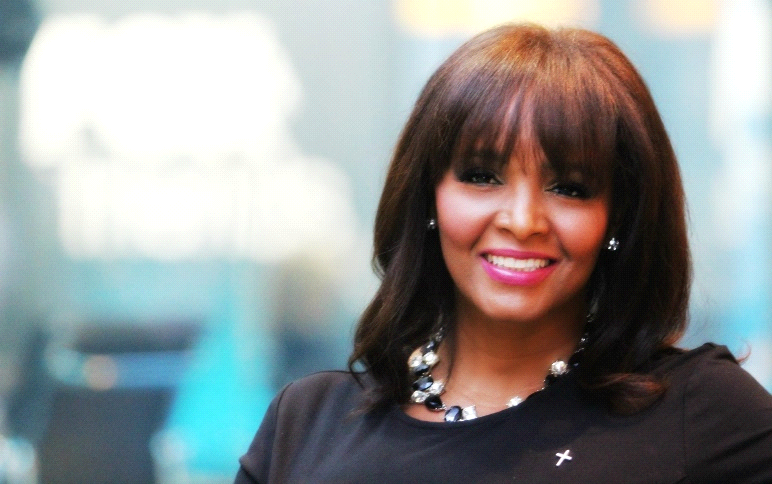 Kathy has decided to stand up for America in a new way and run for the open U.S. Senate seat in Pennsylvania. She is a veteran, a former adjunct professor of corporate finance, a conservative political commentator, an author, a proud wife and mother of two great children!Appearing regularly on national TV and radio, Kathy’s first book “Nothing to Lose, Everything to Gain: Being Black and Conservative in America” explains why liberal policies have failed the black community time and time again – and will fail the larger American community as Democrats rush to the hard Left of the party.  Kathy did not look at a spreadsheet to learn about poverty.  She did not read a book to understand overcoming great obstacles.  She often says that she’s not asking to be admitted into the American Dream; she is the American Dream.  Having grown up on a pig farm in southern Alabama, Kathy was raised in a home with no insulation, no running water, an outhouse in the back and a well on the side.  Because no one looked at her and told her she was a victim, Kathy went on to become the first in her family to attend and finish college.  She served her country proudly for ten years in the Armed Forces Reserves, where she was accepted into Officer Candidate School.  She worked in the financial industry, corporate America, as an adjunct professor of corporate finance, authored her first book and now she’s running for the U.S. Senate – only in America.  Kathy’s life journey speaks to all that is good about our country.In 2020, Kathy entered into the world of politics for the first time when she decided to run against the entrenched incumbent in the 4th Congressional District of Pennsylvania.  After coming out of the quarantine, Kathy only had four months to run her race.  In a D+ 9 district, she inspired many and raised over $1 million, with an average donation of $55.  She also outperformed then-President Trump among Democrats.Perhaps her most cherished opportunity to date, besides being a wife, is the ability to have homeschooled her two children.  They finished their 6th year of homeschooling in 2020.Kathy Barnettewww.BarnetteForSenate.comPAID FOR BY FRIENDS FOR KATHY BARNETTE